Opis przedmiotu zamówieniaKrzesło bankietowe Rzym czarne 25x25x1,2Szczegóły produktu Tapicerowane siedzisko w kolorze czarnym w złote kropki. Tapicerka łatwa do utrzymania w czystości. Krzesło winno posiadać podwójne spawy. Gruba gąbka w siedzisku ma zapobiegać odkształceniom. Rama krzesła wykonana z metalu  o wymiarach 25x25x1,2 cm. Metalowa konstrukcja ma zapewnia trwałość i stabilność, co jest istotne podczas wielokrotnego użytkowania. Siedzisko i oparcie tapicerowane sztywną i wytrzymałą pianką. Stelaż metalowy w złotym kolorze. Możliwość układania krzeseł w słupki.Wymiary krzesła:Wysokość oparcia 92 cmWysokość siedziska 47 cmSiedzisko 40x40 cmMożliwość sztaplowania do 18 szt.Wytrzymałość krzesła do 200 kgPosiada plastikowe stopki chroniące podłogę przed zarysowaniem.Kolor tapicerki: czarny w złote kropkiSiedzisko: pianka poliuretanowa 5cm Rama prosta, wykonana ze stali malowana proszkowo, dodatkowo spawana pod siedziskiem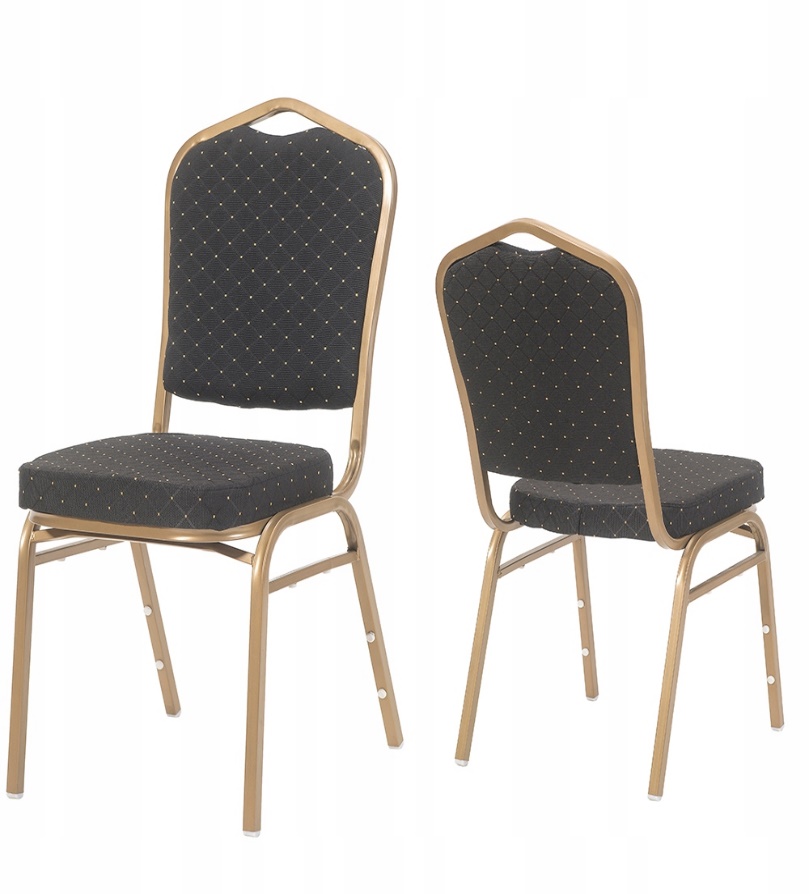 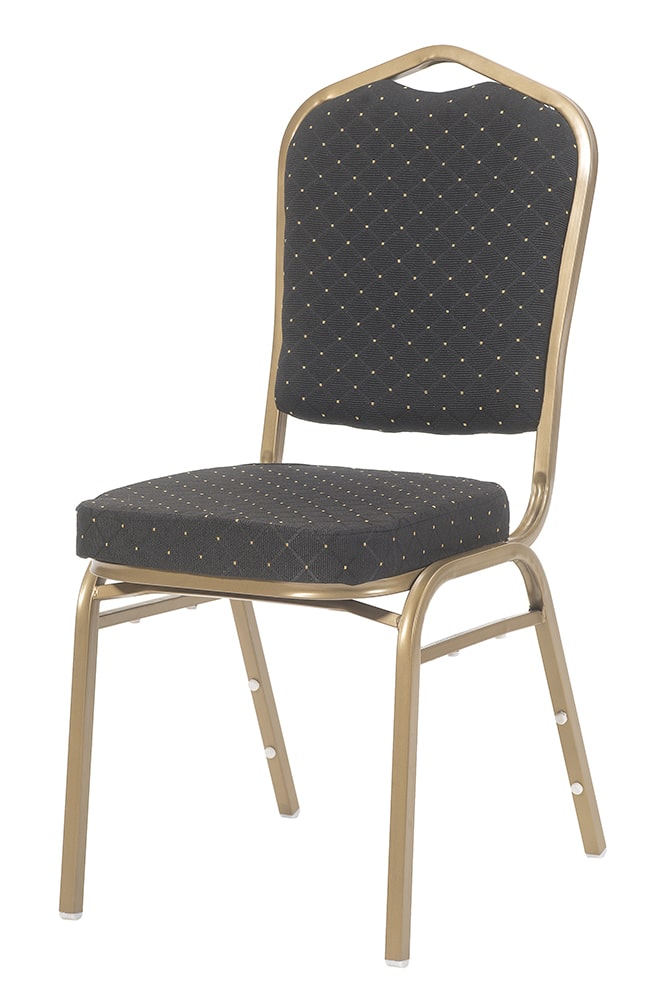 